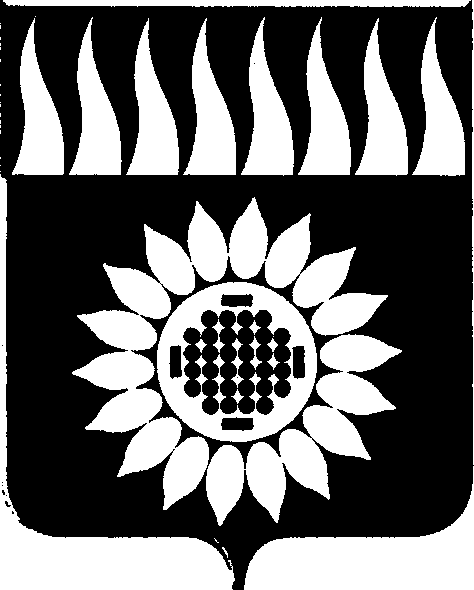 ГОРОДСКОЙ ОКРУГ ЗАРЕЧНЫЙД У М Ашестой  созыв____________________________________________________________СОРОКОВОЕ ВНЕОЧЕРЕДНОЕ ЗАСЕДАНИЕР Е Ш Е Н И Е15.10.2018 г. № 104-Р   Об установлении и введении в действие земельного налога на территории городского округа Заречный В соответствии с гл. 31 "Земельный налог" Налогового кодекса Российской Федерации, Федеральным законом от 06.10.2003 №131-ФЗ «Об общих принципах организации местного самоуправления в Российской Федерации», на основании ст. 25 Устава городского округа ЗаречныйДума решила:1. Установить и ввести в действие на территории городского округа Заречный земельный налог.2. Установить налоговые ставки в процентном отношении к кадастровой стоимости земельных участков в следующих размерах:2.1. 0,05 процента в отношении земельных участков:1) предоставленных (приобретенных) для дачного хозяйства за границами населенных пунктов;2) предоставленных (приобретенных) для ведения садоводства и огородничества за границами населенных пунктов.2.2. 0,1 процента в отношении земельных участков, отнесенных к землям сельскохозяйственного назначения и используемых для сельскохозяйственного производства.2.3. 0,2 процента в отношении земельных участков:1) предоставленных (приобретенных) для жилищного строительства многоэтажной застройки;2) предоставленных (приобретенных) для индивидуального и кооперативного гаражного строительства.2.4. 0,3 процента в отношении земельных участков:1) отнесенных к землям в составе зон сельскохозяйственного использования в населенных пунктах и используемых для сельскохозяйственного производства;2) занятых жилищным фондом объектами инженерной инфраструктуры жилищно-коммунального комплекса (за исключением доли в праве на земельный участок, приходящийся на объект, не относящийся к жилищному фонду и к объектам инженерной инфраструктуры жилищно-коммунального комплекса) или предоставленных (приобретенных) для жилищного строительства;3) предоставленных (приобретенных) для личного подсобного хозяйства, садоводства, огородничества в границах населенных пунктов;4) предоставленных (приобретенных) для индивидуального и коллективного дачного строительства (дачного хозяйства) в границах населенных пунктов;5) ограниченных в обороте в соответствии с законодательством Российской Федерации, предоставленных для обеспечения обороны, безопасности и таможенных нужд.2.5. 1,5 процента в отношении прочих земельных участков.3. Установить налоговые льготы:Полностью освобождаются от налогообложения следующие категории налогоплательщиков:лица, имеющие 3-х и более несовершеннолетних детей;2) пенсионеры по старости, получающие пенсии, назначаемые в соответствии в действующим законодательством Российской Федерации;3) граждане, достигшие возраста 60 и 55 лет (соответственно мужчины и женщины);4) граждане, у которых в соответствии с Федеральным законом «О страховых пенсиях» возникло право на страховую пенсию по старости, срок назначения которой или возраст для назначения которой не наступили;5) муниципальные учреждения (казенные, бюджетные, автономные) и муниципальные казенные предприятия городского округа Заречный.Гражданам, указанным в подпунктах 2-4 пункта 3 настоящего Решения, налоговая льгота предоставляется в отношении земельных участков, предназначенных для индивидуального жилищного строительства, индивидуального дачного строительства (дачного хозяйства), ведения личного подсобного хозяйства, садоводства и огородничества. Указанным гражданам налоговая льгота предоставляется в отношении одного земельного участка по выбору налогоплательщика.Налоговая льгота по земельному налогу, предусмотренная настоящим пунктом, предоставляется на основании:1) письменного заявления налогоплательщика о предоставлении налоговой льготы по земельному налогу;2) документов, подтверждающих принадлежность к категории налогоплательщиков, указанных в настоящем Решении;3) перечня муниципальных учреждений и муниципальных казенных предприятий городского округа Заречный, ежегодно в срок до 1 января предоставляемого администрацией городского округа в Межрайонную инспекцию Федеральной налоговой службы России N 29 по Свердловской области.4. Установить, что налоговые льготы, установленные подпунктами 3, 4 пункта 3 настоящего Решения действуют до 31 декабря 2023 года.Граждане, относящиеся к категориям налогоплательщиков, указанным в подпунктах 3, 4 пункта 3 настоящего Решения, начавшие пользоваться льготой по уплате земельного налога до 1 января 2024 года, сохраняют право на получение этой льготы после 1 января 2024 года.5. Установить срок уплаты авансовых платежей по земельному налогу для налогоплательщиков - организаций, не позднее 10 мая, 10 августа, 10 ноября текущего налогового периода. По итогам налогового периода налог уплачивается не позднее 15 февраля года, следующего за истекшим налоговым периодом.Отчетными периодами для налогоплательщиков - организаций, признаются первый квартал, второй квартал и третий квартал календарного года.Налоговые декларации по налогу представляются налогоплательщиками не позднее 1 февраля года, следующего за истекшим налоговым периодом.6. Налогоплательщики, имеющие право на налоговые льготы, представляют документы, подтверждающие такое право, в налоговые органы по своему выбору в течение налогового периода, либо в течение 30 (тридцати) дней с момента возникновения права на льготу.7. Признать утратившим силу Решение Думы городского округа Заречный от 31.10.2013 № 140-Р «Об установлении земельного налога на территории городского округа Заречный».8. Настоящее Решение вступает в силу и применяется к отношениям по уплате земельного налога с 1 января 2019 года.9. Опубликовать настоящее решение в установленном порядке и разместить на официальном сайте городского округа Заречный.Председатель Думы городского округа                                          В.Н. БоярскихГлава городского округа                                                                  А.В. Захарцев